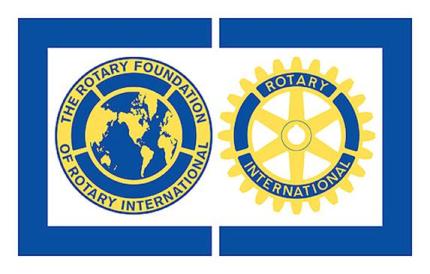 DISTRICT 7600 ROTARYAlumni of the YearNOMINATION FORMNOMINATION FORMThe nomination must be submitted by a Club or the District on this form.  A handwritten version will not be accepted.  Separately, please attach the candidate’s resume or curriculum vitae.  You may also attach additional supporting documentation, not to exceed five pages.DEADLINENominations must be postmarked or received (if delivered in person) no later than 30 September for consideration by the DRFC Committee. Nominations received after the deadline will not be considered.CRITERIAThe District 7600 Rotary Alumni of the Year Award was created to honor an outstanding Rotary Foundation alumnus whose career and activities illustrate the impact of the Foundation’s programs on his or her service to humanity.  Nominees must haveDemonstrated the social benefits of the Foundation’s programs through extraordinary service activities and professional achievementAchieved distinction in their profession or vocationPerformed sustainable service affecting their local and/or international communityELIGIBILITYAll living Rotary Foundation alumni—Rotarians and non-Rotarians—are eligible for this award.  An individual may receive this award only once.  Upon selection, the recipient will be expected to accept the award in person at the District 7600 Foundation Banquet during the year in which he or she is selected.  NOMINATION PROCEDURENominations must be postmarked or submitted (if delivered in person) no later than 30 September.  A three person DRFC Committee, including at least one of the previous District Rotary Foundation Chairs, will select the winner.   Nomination forms must be completed and delivered in person or sent to: Rotary District 7600 Alumni Service Award, . DISTRICT 7600 ROTARYAlumni of the YearNOMINATION FORMThe Alumni Of the Year Award is an alumni recognition award for exceptional service by District 7600 Rotary Alumni and will be presented during the Foundation Banquet in November.  Name of nominee:Sponsoring Rotary Club:  Home address:Home phone:Business, organization, company:Position/Title:Business address:Business phone:Name of alumni group or organization with which nominee is affiliated.  If more than one, list all.List year(s) of affiliation:List honors, awards or distinctions:Please describe the nominee's affiliation to the alumni group(s) or organization(s) listed above.  Give attention to the nominee's service, loyalty, commitment, leadership and involvement.  Identify projects, offices, committees and activities that can amplify the nominee's contribution to society as a result of their participation in the alumni group. Give special consideration to the following: a) qualities that make the candidate stand out over his or her peers and b) qualities that indicate that this alumnus is an outstanding leader.Amplifying data or statement:Submitted by (name of individual or club):Date completed:Name and address of leader or nominator:Home phone of nominator:Name and address of leader or nominator:Business phone of nominator:Nominations for the District 7600 Rotary Alumni Service Award must be postmarked, or received (if delivered in person) no later than 30 September for consideration by the DRFC Committee.  Nomination forms must be completed and sent to: Rotary District 7600 Alumni Service Award, . For Alumni Association Use Only:Nominations for the District 7600 Rotary Alumni Service Award must be postmarked, or received (if delivered in person) no later than 30 September for consideration by the DRFC Committee.  Nomination forms must be completed and sent to: Rotary District 7600 Alumni Service Award, . For Alumni Association Use Only:Date received:	Alumni status/records verification: